E5A-S506-2N-840-100D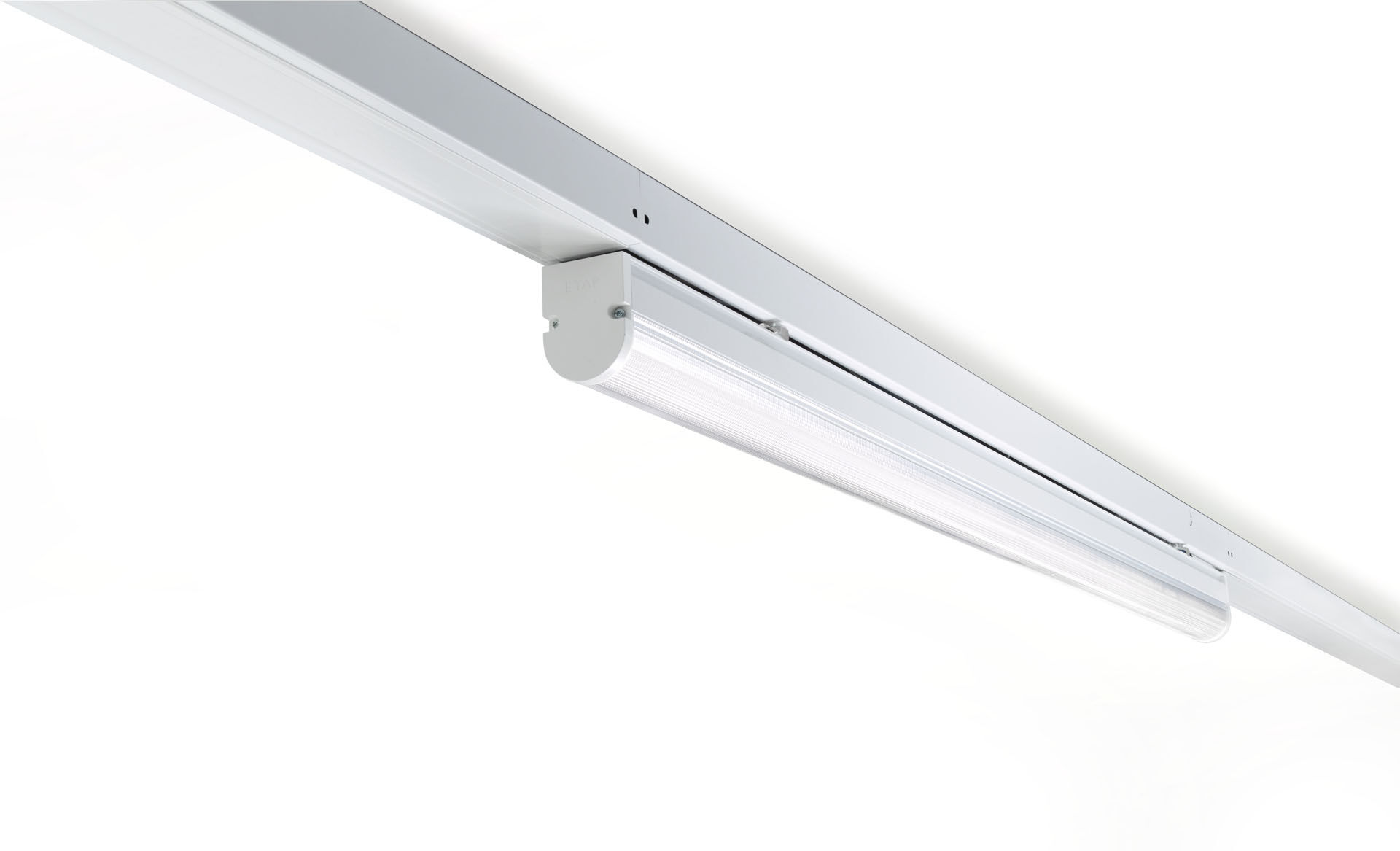 Luminária de linha industrial. Proteção contra sobretensões (LN/PE): 1kV/2kV (para ambientes industriais leves)DUAL●LENS optics, policarbonato (PC), extensiva distribuição luminosa.Módulo para montagem em perfil base. Perfil base em aço robusto e rígido de 0,8 mm. Módulo em alumínio lacado. Montagem do módulo na base sem necessidade de ferramentas. Adequado para remodelação de sistemas fluorescentes ETAP E5. Ligação elétrica à base com ficha seletora de fase.Dimensões: 1498 mm x 60 mm x 100 mm.Fluxo luminoso: 10000 lm, Fluxo luminoso específico: 142 lm/W.Potência: 70.5 W, DALI regulável.Frequência: 50-60Hz AC.Tensão: 220-240V.Classe de isolamento: classe I.LED com manutenção de luz superior; após 50.000 horas de funcionamento a luminária retém 99% do seu fluxo inicial (Tq = 25°C).Temperatura de cor: 4000 K, Restituição de cor ra: 80.Standard deviation colour matching: 3 SDCM.DUAL●LENS™ com UGR <= 25 em conformidade com a norma EN 12464-1 para baixas exigências visuais e de concentração, mobilidade frequenteSegurança fotobiológica IEC/TR 62778: RG1.Alumínio lacado base, RAL9016 - tráfego branco (texturado).Grau de protecção IP: IP20.Grau de protecção IK: IK06.Teste ao fio encandescente: 850°C.5 anos de garantia sobre luminária e driver.Certificações: CE, ENEC.Luminária com ligações livres de halogéneo.A luminária foi desenvolvida e produzida de acordo com a norma EN 60598-1 numa empresa certificada pela ISO 9001 e pela ISO 14001.Acessórios necessários para montagem, selecione entre: E5C11/0100, E5C11/0200, E5C11/0300, E5C11/0400, E5C11/0500, E5C11/1000, E5C11/1500, E5C11/2000, E5C11/2500, E3H115, E3H116, E3H117, E3H118, E3H119, E3H128, E3H129, E3H120, E3H121, E3H122, E3H123, E3H124, E3H125.